COMMONWEALTH OF MASSACHUSETTSMASSACHUSETTS DIVISION OF STANDARDSONE ASHBURTON PLACE RM 1115BOSTON, MA 02108617-727-3480APPLICATION FOR NEW REGISTERED MOTOR VEHICLE GLASS REPAIR SHOPS			Registration fee is Four hundred and fifty dollars ($450.00) for a three year period.In addition to the registration fee of $450.00 dollars, a surety bond or letter of credit in the amount of $10,000.00 must be on file with the Division of Standards.  If a new bond is required, the original bond must accompany this application in accordance with the requirements of Massachusetts General Law Chapter 100A Section 2A.  The form of payment accepted are: check or money order. Make check payable to the Commonwealth of Massachusetts. Please note: Cash is no longer accepted as a form of payment.TYPE OF SHOP: GLASS SHOP _______________AUTO BODY_______________ GLASS AND AUTO________________IS THIS A RENEWAL? ______ YES ______ NO IF YES, WHAT IS YOUR RG/RS NUMBER? ________________________Please PrintBUSINESS NAME: __________________________________ PHONE NUMBER: ___________________________________BUSINESS ADDRESS: ______________________________ CITY/TOWN: ____________________ ZIP CODE: ___________FEDERAL ID OR SOCIAL SECURITY NO.: _____________________SALES TAX NO.: ____________________________E-MAIL ADDRESS: _____________________________________________________________________________________DO YOU USE A MOBILE SERVICE VAN? __________ YES _________ NO. IF YES, VEHICLE REGISTRATION NUMBER 											________________________________IF APPLICANT IS A FIRM, PARTNERSHIP, ASSOCIATION OR CORPORATION, THE FOLLOWING MUST BE COMPLETED.NAME: _____________________________ ADDRESS: ________________________ TITLE _____________________NAME: _____________________________ ADDRESS: ________________________ TITLE _____________________NAME: _____________________________ ADDRESS: ________________________ TITLE _____________________NAME OF PERSON IN CHARGE: ____________________________________________________________________THE NAME AND RESIDENCES OF OTHER PERSONS HAVING A DIRECT OR INDIRECT FINANCIAL INTEREST IN THE BUSINESS TO BE CONDUCTED UNDER THIS REGISTRATIONS ARE AS FOLLOWS: NAME: _____________________________ ADDRESS: ________________________ TITLE _____________________NAME: _____________________________ ADDRESS: ________________________ TITLE _____________________NAME: _____________________________ ADDRESS: ________________________ TITLE _____________________HAVE YOU OR ANY PERSON LISTED ABOVE BEEN CHARGED WITH, INDICTED FOR OR CONVICTED OF ANY FELONY DURING THE LAST FIVE (5) YEARS? IF SO GIVE DETAILS.______________________________________________________________________________________________________________________________________________________________________________________________________________________________________________________________________________________________________HAVE YOU OR ANY PERSON LISTED ABOVE BEEN A PARTY IN ANY PROCEEDINGS PENDING IN ANY COURT INVOLVING FRAUD, DECEIT OR MISREPRESENTATION? IF SO EXPLAIN FULLY BELOW.______________________________________________________________________________________________________________________________________________________________________________________________________________________________________________________________________________________________________HAVE YOU OR ANY PERSON LISTED ABOVE, OR ANY MOTOR VEHICLE REPAIR SHOP IN WHICH YOU OR ANY PERSON LISTED ABOVE HAD A DIRECT OR INDIRECT FINANCIAL INTEREST, HAD A PREVIOUS APPLICATION FOR REGISTRATION DENIED OR A CERTIFICATE OR REGISTRATION SUSPENDED, REVOKED, OR SUSPENDED? IF SO, EXPLAIN WHY BELOW.______________________________________________________________________________________________________________________________________________________________________________________________________________________________________________________________________________________________________LETTER OF RECOMMEDATION (NOT REQUIRED FOR RENEWALS)LETTERS OF RECOMMEDATION MUST BE SIGNED BY TWO INDIVIDUALS WHO ARE EITHER: REGISTERED REPAIR SHOPS, ELECTED PUBLIC OFFICIALS OR MEMBER OF THE MASSACHUSETTS BAR.WE THE UNDERSIGNED, RECOMMEND THE APPLICANT NAMED HEREIN, ______________________________________,FOR REGISTRATION AS GLASS REPAIR SHOP IN MASSACHUSETTS.NAME					OFFICIAL DESIGNATION 		PROVIDED LETTER______________________________    		_________________________	          	   ________________________________________________		__________________________		   __________________PURSUANT TO MASSACHUSETTS GENERAL LAWS CHAPTER 100A, I CERTIFY UNDER THE PENALTIES OF PERJURY THAT I HAVE FILED ALL STATE TAX RETURNS AND PAID STATE TAXES REQUIRED UNDER STATE LAW, THAT I HAVE COMPLIED WITH ALL LOCAL PERMITS, AND LICENSE REQUIREMENTS AND THAT ALL THE STATEMENTS CONTAINED IN THIS APPLICATION, TO THE BEST OF MY KNOWLEDGE AND BELIEF ARE TRUE.________________________________________						________________SIGNATURE OF APPLICANT								DATEIF APPLICANT IS A FIRM, PARTNERSHIP, ASSOCIATION OR CORPORATION:____________________________________________________				________________SIGNATURE OF AUTHORIZED OFFICER						DATE____________________________________________________NAME AND TITLE OF AUTHORIZED OFFICER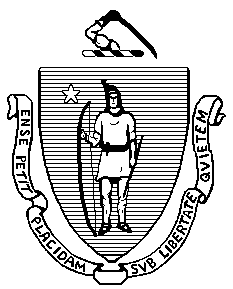 